Guía Formativa N° 4 Matemática 7 º Año Básico            Nombre: 			           		  ___________________  Fecha:       de          del    2020Objetivo de Aprendizaje: Resolver ejercicios que involucran adición y sustracción de números enteros                           Adición y sustracción de números enteros 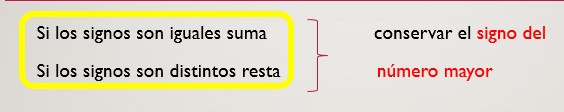 Resuelve y aplica ley de signos. (1 punto c/ u ) Habilidad: Reconocera)   + 12 – 7 =  	b)   – 7 + 5	=  	c)   13 – 15  =  	d)	- 12 – 5 =  	e)   - 17 + 15	= 	f)   - 13 + (- 43) =_  	g)   2300 + 4100 =  	h)   -12305  + (-111) =  	i)   - 343 + 4350 = 	Escribe V si es verdadero o F si es falsa. (1 punto c/ u ) Habilidad: identificar 	La suma de cuatro números negativos siempre es positiva 	La suma entre cero y un número positivo es cero. 	La suma de tres números negativos es siempre negativa. 	La suma entre un numero negativo y uno positivo puede ser ceroResuelve los problemas. (2 punto c/ u ) Habilidad: AnalizarUn buzo se encuentra a 12 metros bajo el nivel del mar. Si sube tres metros, ¿esta sobre o abajo del nivel del mar? ¿Cuál será su posición?La temperatura en un día de verano tuvo una variación de 16° C entre la mínima y la máxima. Si la mínima fue 12°C, ¿Cuál fue la máxima registrada ese día?El saldo es la cantidad (a favor o encontrar) que resulta de realizar las operaciones bancarias. Daniela tiene un saldo negativo de $ 15.320 en su cuenta. Si hace un depósito de $ 20.512, ¿Cuánto dinero tiene?Si un delfín descendió 4m bajo el nivel del mar y luego recorrió 5 m más en el mismo sentido ¿a que profundidad llegó?Resuelve: (1 punto c/ u ) Habilidad: Identificara) – 5 + (-3) + 10 + 8 + 4 =b) –7 + 8 + 6 + 9 –3 – 12 +6 =c) – 7 + 4  + 3+ 8 + 6 + (- 2) =*Esta guía tiene un 60% de exigencia”                          L : 60 a 100% de logro                        NL: menos del 60% de logroPuntaje ObtenidoLNL24Instrucciones para los/las estudiantes: Lee atentamente cada pregunta y desarrolla en tu cuaderno cada una de las actividades.Si tienes alguna, consulta en el Texto de la asignatura (o digital en www.curriculum línea.cl.Continúa revisando la página del Colegio para que continúes desarrollando nuevas actividades y revises tus avances.